Milan Elementary PLC2016-2017 Handbook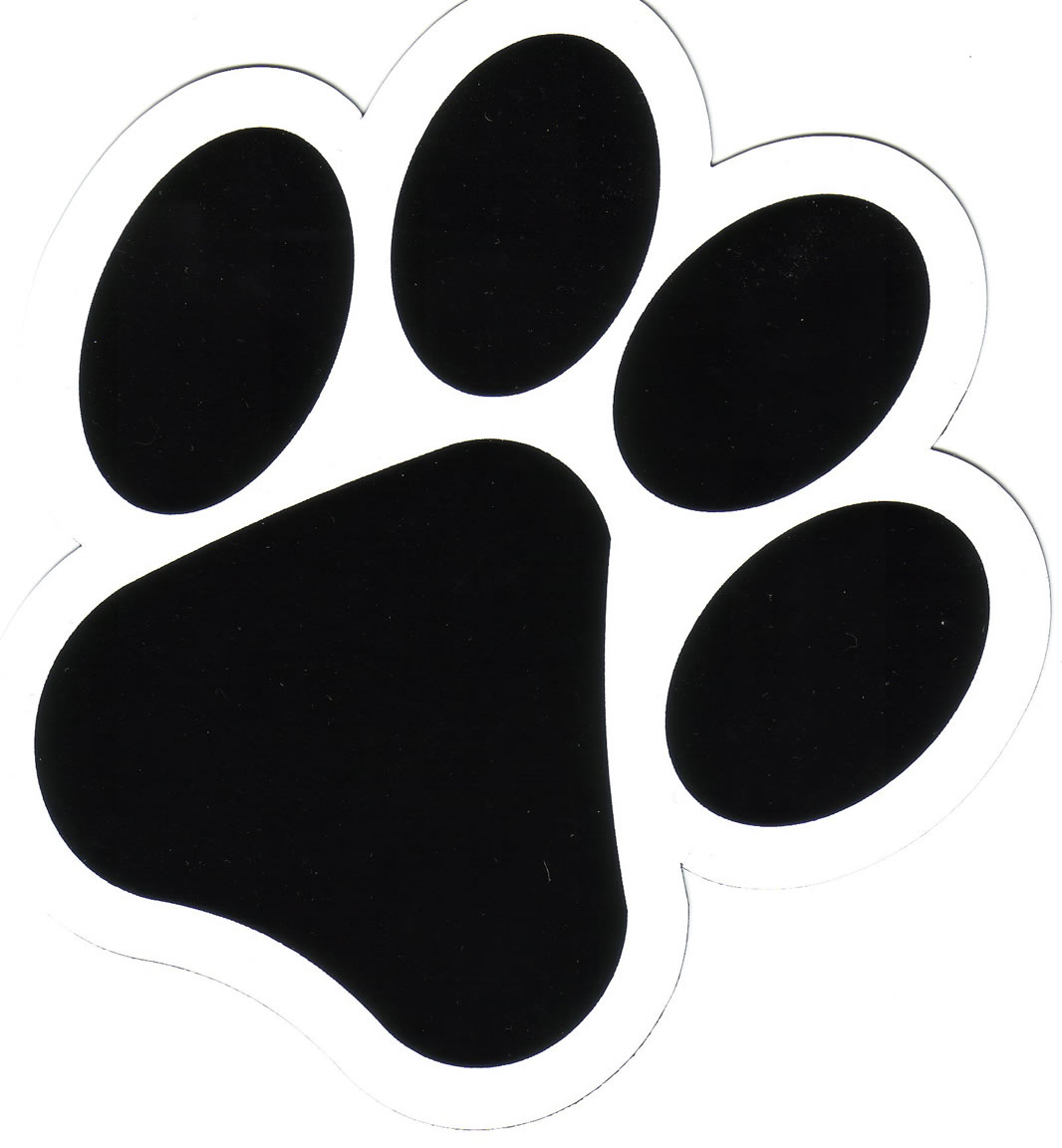 PLC Information for Teachers @ Back to School Meetings:Smart goal SheetTeam Meeting Record SheetYearly CalendarMission/VisionNormsImprovement PlanSuccess Indicators for 16-17Den Time PlanPeer Observation FormSLO FormsResponse To Intervention PlanCounseling/Care Team FormLearning Standards K-4  Math and ELA (To be Revised)Progress folder and grade entry datesStudent Data Sheet for ParentsHomework PolicyPositive Feedback InformationAcuity/Evaluate  InformationStar and DIBELS Benchmark GoalsTheme for building (“Olympic”)Reading Week “Seuss Theme” week of Feb. 27-Mar. 3rd. Veterans Day Assembly and Christmas Program InformationKnock your Socks off Wall informationAcademic Celebrations/Acknowledgements for Students and Teachers MO PLC Essential Curriculum Information